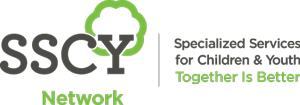 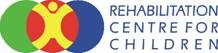 Specialized Services for Children and Youth invites you to join us forBreakfast at SSCY, our monthly learning series!Topic:  Social Robots for Kids: Potential Applications and Opportunities “Social” robots are designed to look lifelike and use social communication techniques (e.g., speech, gestures). We will present our social robot research that demonstrates how to create robots for emotional support and development, through physical comfort, meaningful conversation, and management of trust toward robots. We will discuss potential applications of our work in education and health-related domains for kids of all ages. Learning Objectives:To understand what social robots are, and why they are made to look and act lifelike.To understand some of the potential uses and impacts of social robots for working with children.To learn about potential applications of social robot research in education and health-related work with kids. Presented by: Dr. James Young and Denise GeiskkovitchWhen: 8:00-9:00am, Tuesday, March 9th, 2021; Via Zoomhttps://us02web.zoom.us/j/88926961114?pwd=U01lc21QVmJyVU12MmpXakV3Y2o2dz09Mark your calendar for our upcoming sessions:Tuesday, April 13th, 2021 Everyone is welcomed to attend!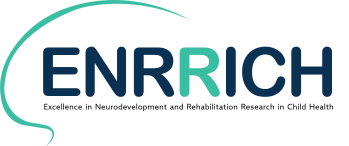 